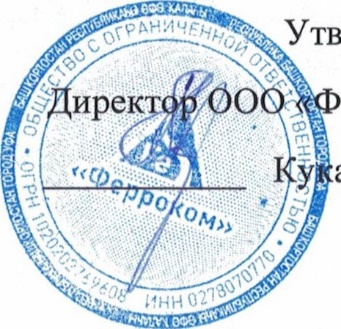 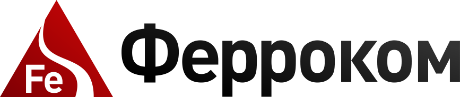 Утверждено:                                                                                                Директор ООО«Ферроком»_______   Кукарин В.В.Прайс-лист на 6/у емкости от железнодорожных цистерн от 15.12.2022 г.*Цена указана при условии самовывоза.Возможна доставка цена договорная.Адрес хранения и погрузки ж/д цистерн:1. Республика Башкортостан, г. Стерлитамак, 40-ой Проезд д, 10 2. Республика Башкортостан, г. Стерлитамак, ул. Бабушкина д. 100Тел. 8-9194790109, 8(347)282-15-80E-mail: ferrokom@ferrokom.com   Исполнитель:Еговцев А.Р.Тип цистерныОбъем, м3Длина, мДиаметр, мМасса,  тнЦена руб./шт*с НДС166 (нефтебензиновая)8611,23,29,4360 000262 (нефтебензиновая)7310,838,5360 000325 (нефтебензиновая)6210,52,48310 000415-1407 (газовая)5410,52,6517600 000515-1569 (газовая)7511,2322,5800 000615-1412 (биметалл)3910,52,26450 000715-25с (биметалл)4610,52,46,5 500 000